Code of Conduct for the Governing Body 2019-2020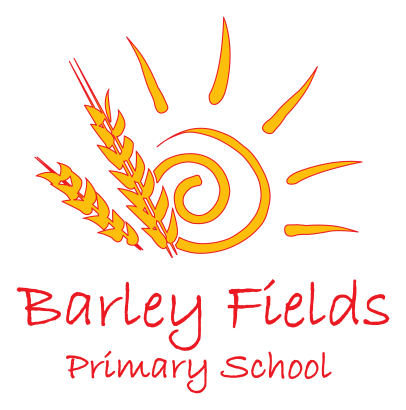 The governing body has adopted the following principles and procedures:Purpose of the governing bodyThe governing body is the key strategic decision making body in the school, setting the strategic framework and ensuring it meets all its statutory duties. Raising achievement is at the heart of a governing body’s strategic role; every child has the right to attend a good school.The governing body has the following core strategic functions:To establish the strategic direction by:setting the vision, values, and objectives for the schoolagreeing the school improvement strategy with priorities and targetsmeeting statutory dutiesTo ensure accountability by:appointing the Head Teachermonitoring progress towards targetsperformance managing the Head Teacherengaging with stakeholders (parents & pupils)contributing to school self-evaluationEnsuring financial probity by:setting the budgetmonitoring spending against the budgetensuring value for money is obtainedensuring risks to the organisation are managedThe role of a governor:In law, the governing body is a corporate body which means:No governor can act on his/her own without proper authority from the full governing body.All governors carry equal responsibility for decisions made.Although appointed through different routes, the overriding concern of all governors has to be the welfare of the school as a whole. The governing body should be alert to the risk of becoming dominated by one particular mind-set or strand of opinion.For the governing body to carry out their roles effectively, governors must be: prepared and equipped to take their responsibilities seriously acknowledged as the accountable body by the lead professionals supported by the appropriate authorities in that task willing and able to monitor and review their own performance As individuals on the governing body, we agree to the following:Role & ResponsibilitiesWe understand the purpose of the governing body and the role of the Head Teacher. We accept that we have no legal authority to act individually, except when the governing body has given us delegated authority to do so, and therefore we will only speak on behalf of the governing body when we have been specifically authorised to do so. We accept collective responsibility for all decisions made by the governing body or its delegated agents. This means that we will not speak against majority decisions outside the governing body meeting. We have a duty to act fairly and without prejudice, and in so far as we have responsibility for staff, we will fulfil all that is expected of a good employer. We will encourage open government and will act appropriately. We will consider carefully how our decisions may affect the community and other schools. We will always be mindful of our responsibility to maintain and develop the ethos and reputation of our school. Our actions within the school and the local community will reflect this. We will always use social networking sites responsibly and ensure that neither our personal/professional reputation, nor the school’s reputation is compromised by inappropriate postings.We will promote tolerance of and respect for those of different faiths and beliefs, races, genders, ages, disability and sexual orientation. In making or responding to criticism or complaints affecting the school we will follow the procedures established by the governing body. We will support the Head Teacher and senior leadership team but challenge their expectations and hold them to account for school performance.Commitment  We acknowledge that accepting office as a governor involves the commitment of significant amounts of time and energy.  We will each involve ourselves actively in the work of the governing body and accept our fair share of responsibilities, including service on committees or working groups.We will make full efforts to attend all meetings both full governing body and committee meetings (where appropriate) and where we cannot attend explain in advance why we are unable to do so. We will get to know the school well and respond to opportunities to involve ourselves in school activities. We will visit the school, with all visits to school arranged in advance with staff and undertaken within the framework established by the governing body and agreed with the Head Teacher. We will demonstrate commitment to continually developing our knowledge and skills and keeping them up to date. This includes our ability to understand and interpret educational and financial data.We accept that in the interests of openness and transparency, our full names, date of appointment, term of office, roles on the governing body, attendance records, relevant business and pecuniary interests, category of governor and the body responsible for appointing us will be published on the school’s website.  We accept that we are required to hold an Enhanced DBS Certificate.RelationshipsWe will strive to work as a team in which constructive working relationships are actively promoted. We will express views openly, courteously and respectfully in our communications with other governors. We will support the chair in their role of ensuring appropriate conduct both at meetings and at all times. We are prepared to answer queries from other governors in relation to delegated functions and take into account any concerns expressed, and we will acknowledge the time, effort and skills that have been committed to the delegated function by those involved. We will seek to develop effective working relationships with our Head Teacher, staff and parents, the local authority, and other relevant agencies and the community. Confidentiality  We will observe complete confidentiality when matters are deemed confidential or where they concern specific members of staff or pupils, both inside and outside the school. We will ensure that we are familiar with, and adhere to, the data protection principals set out in the Data Protection Act (DPA) 1998 (see Appendix 1).We will exercise the greatest prudence at all times when discussions regarding school business arise outside a governing body meeting. We will not reveal the details of any governing body vote. Conflicts of Interest  We will record any pecuniary or other business interest (including those related to people we are connected with) that we have in connection with the governing body’s business in the Register of Business Interests, and if any such conflicted matter arises in a meeting we will offer to leave the meeting for the appropriate length of time. We accept that the Register of Business Interests will be published on the school’s website. We will also declare any conflict of loyalty at the start of any meeting should the situation arise.We will act in the best interests of the school as a whole and not as a representative of any group, even if elected to the governing body.Breach of this Code of Conduct  If we believe this Code has been breached, we will raise this issue with the chair and the chair will investigate; the governing body will only use suspension as a last resort after seeking to resolve any difficulties or disputes in more constructive ways. Should it be the chair that we believe has breached this Code, another governor, such as the vice chair will investigate.Adapted from the NGA Model Code of Conduct, 2015.
Data Protection and Information Security – Personal DataThe governing body has a collective and individual responsibility regarding confidentiality in respect of school business.  In exercising their functions, governors will on occasion, have access to sensitive personal information about staff and pupils.  This may, for example, relate to safeguarding, exclusion, health or conduct issues.In addition, the nature of a governor’s role means that they will often receive, access and process information outside of the school premises – at home or at work.  Under the Data Protection Act 1998 it is particularly important that personal and sensitive information is held and handled securely.We will ensure that we are familiar with, and adhere to, the data protection principals set out in the Data Protection Act (DPA) 1998.We will ensure that personal data:is processed fairly and lawfullyis obtained only for lawful purposes, and is not further used in any manner incompatible with those original purposesis accurate and, where necessary, kept up to dateis adequate, relevant and not excessive in relation to the purposes for which it is processedis not kept for longer than is necessary for those purposes;is processed in accordance with the rights of data subjects under the DPA;is protected by appropriate technical and organisational measures against unauthorised or unlawful processing and against accidental loss, destruction or damage andis not transferred to a country or territory outside the European Economic Area unless that country or territory ensures an adequate level of protection of the personal informationContact detailsWe will:ensure that our correct contact details (home address, phone number and email address) are held by the school to avoid misdirected communicationsensure that our email addresses are professional and where possible, personal (i.e. not shared with family members)take appropriate steps to prevent others, including family members, from accessing confidential information   Electronic personal dataWe will:use encryption software/strong passwords on all electronic devices which may contain personal data.  This includes mobile phones, laptops, tablets and USB devicespassword protect files containing personal datatake all reasonable steps to keep such devices secure (e.g. not leaving them in cars)ensure that family members/work colleague who share devices, cannot access personal dataPaper-based personal dataWe will:keep all paper based files securelydispose of paper records in a secure manner 